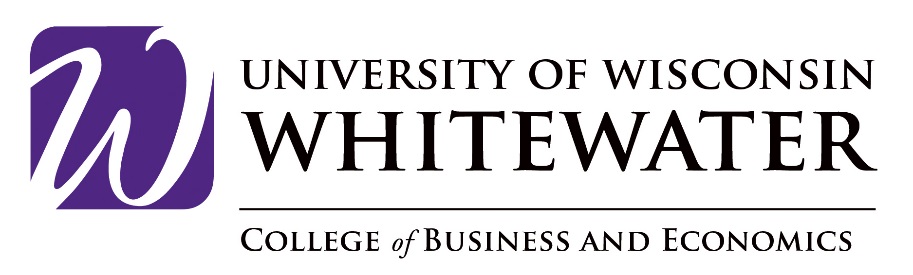 RETAIL MANAGEMENT CERTIFICATE REQUIREMENTSThe Retail Management Certificate exposes non-marketing students to the efforts required to make products and services available to the final consumer. The certificate is available to any major at the University, including business majors. It is not a major nor a minor but rather a credential that can be noted on your transcript as a certificate. Business majors must be admitted to upper division business courses prior to taking these courses, and non-business majors must have at least 60 credits earned and a 2.00 grade point average. If you do not have a declared business major or minor but are pursuing the certificate, you will need permission from the Marketing Department to register for these courses:Required Courses (9 credits):    Course No.	   	 Course Name				     	Prerequisites______ MARKETNG 311 		Principles of Marketing ______ MARKETNG 337 		Retail Management 						MARKETNG 311______ MARKETNG 444 		OMNIChannel Marketing 				MARKETNG 311Select (3 credits) of electives from the following list:______ MARKETNG 351 		Introduction to Digital Marketing 			MARKETNG 311______ MARKETNG 442 		Logistics 						MARKETNG 311______ MARKETNG 445 		Marketing and Retail Analytics 			MARKETNG 311______ MARKETNG 493R 	Internship in Marketing-				MARKETNG 311Retail Management EmphasisTotal Units: 12Rev. 8/19